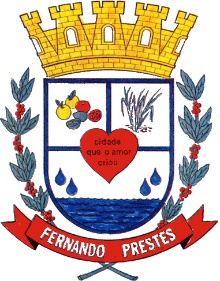 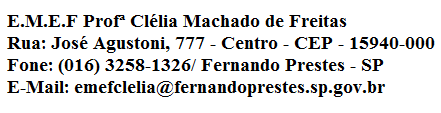 E.M.E F. “PROFESSORA CLÉLIA MACHADO DE FREITAS”PERÍODO: 08 A 12 DE MARÇO DE 2021DISCIPLINA: EDUCAÇÃO FÍSICA PROFESSOR (A): RAFAEL TOKIMATU ALUNO(A):_____________________________________________1º AO 5º ANOS – MANHÃ E TARDEData: __/__/____LINK DO VÍDEOhttps://www.youtube.com/watch?v=chSpPtIEcdwEDUCAÇÃO FÍSICA – LABIRINTO Olá pessoal, tudo bem com vocês? Nossa atividade de Educação Física será a brincadeira: LABIRINTO. É uma brincadeira muito simples e muito divertida! Com ela podemos desafiar a família inteira!!! Então vamos lá!Para brincar vamos utilizar os seguintes materiais:- Uma folha de papel - Uma caneta- Duas tampinhas de cores diferentes- Duas bolinhas de papel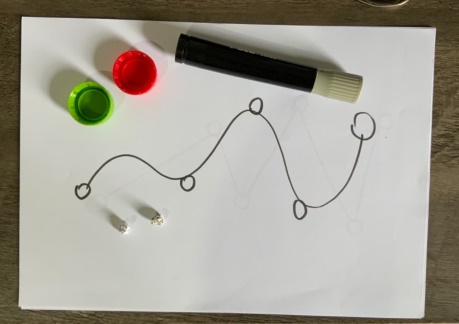 CONSTRUINDO E JOGANDO - O LABIRINTO.Na folha de papel, faça um traçado (caminho) e coloque paradas (bolinhas de marcação) nele e depois defina a entrada e a saída do labirinto.O jogador será representado por uma tampinha, que será posicionada na entrada do labirinto.Cada jogador fica com uma bolinha de papel.Para jogar é muito simples. Os jogadores ficam um de frente para o outro e o labirinto no meio deles.Um jogador coloca os braços para trás e esconde a bolinha em uma das mãos, depois cruza os braços na frente do oponente para ele escolher uma das mãos e tentar acertar em qual mão a bolinha de papel está.O jogador que acerta a mão da bolinha de papel, anda pelo labirinto e para na próxima marcação, se ele errar, continua no lugar. Vence o jogo quem chegar primeiro na saída do labirinto.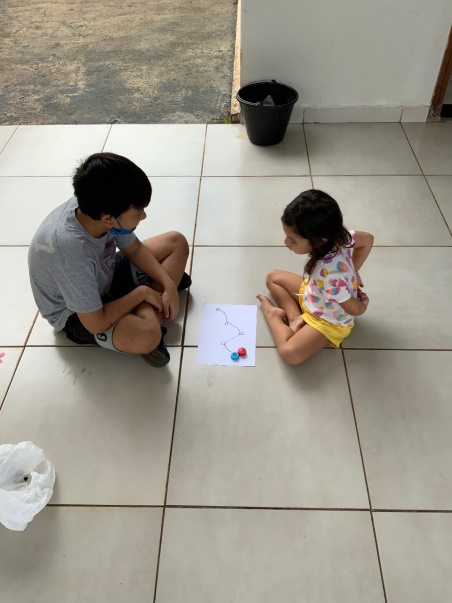 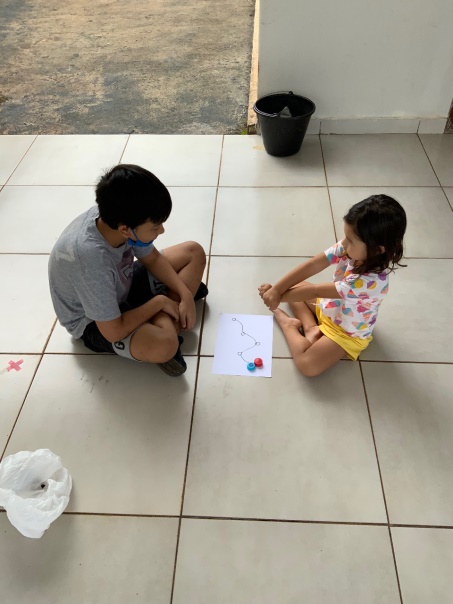 UM GRANDE ABRAÇO !!!